NYÍLT NAP ÉS KIÁLLÍTÁS“A KICSI SZÉP. LEHETSÉGES KIUTAK ÉS STRATÉGIÁK ITT ÉS MOST” c. tematikus év évzáró eseményea BME Építészmérnöki Kar Építőművészeti Doktori Iskolájának szervezésében a TÁMOP-4.2.2/B-10/1-2010-0009 program keretébenJúnius 10., hétfő, BME K. 210.: A tematikus projektek bemutatkozása és a svájci tanulmányút elemzése9.00 – 9.05 köszöntő (Cságoly Ferenc DLA, DSc, az MTA rendes tagja, az Építőművészeti Doktori Iskola vezetője)9.05 – 9.10 A tematikus évről (Szabó Levente DLA, az Építőművészeti Doktori Iskola titkára)9.10-9.25 Alkér Katalin, Bartha András, Gyulovics István, Kovács Zsófia: Apátsági kert, Tihany (konzulens: Karácsony Tamás DLA)9.25-9.40 Mihály Eszter, Pelle Zita, Kronavetter Péter: Jelenlét az iskolaszekrényben (konzulens: Marosi Bálint DLA)9.40-9.55 Brósz Csaba, Borsos Melinda, Dimitrijevic Tijana, Kukucska Gergely, Szabó Dávid: Magdolna negyed (konzulens: Alfödi György DLA)9.55-10.10 Csízy László, Hakkel Márton: Digró és Noha (konzulens: Fejérdy Péter DLA)10.10-10.35 Francsics László, Magyari Zsuzsanna, Szántay Zsófia: Nyim – Az aprófalvak fenntarthatósága (konzulens: Major György DLA)10.35-10.50 Antal Gabriella, Borzsák Veronika, Varga Piroska: BORSOD 2050 – Opportunities of industrial rehabilitation in North-East Hungary (angol nyelven, konzulens: Vasáros Zsolt DLA)10.50-12.00Vita és értékelés meghívott építészek részvételével: Czigány Tamás DLA, Golda János DLA, Kalmár László12.00-13.00szünet13.00-15.00A Doktori Iskola svájci tanulmányútjának tanulságai (moderátorok: Klobusovszki Péter DLA és Kerékgyártó Béla PhD)Június 11., kedd, BME K. 210.: Egyéni kutatási témák előadásai9.00-9.30Borzsák Veronika: Ipari város – Iparvárosok és városi iparterületek megújulásának lehetőségei (témavezető: Fejérdy Péter DLA, opponens: Kerékgyártó Béla PhD)9.30-10.00Alkér Katalin: A tájképi kert hatása a kortárs angol építészetben (témavezető: Klobusovszki Péter DLA)Kovács Zsófia: Kert és ház. Séta a Pismányban (témavezető: Szabó Levente DLA)Mihály Eszter: Fák a városban (témavezető: Major György DLA)10.00-10.15értékelés, hozzászólások10.15-10.45Szabó Dávid: A szociális lakásépítészet kezdete Magyarországon (témavezető: Dobai János DLA)Bartha András: Saját-kezű építés a Balaton északi partján (témavezető: Klobusovszki Péter DLA)Magyari Zsuzsa: Településkép fejlesztési stratégiák a székelyföldön (témavezető: Sugár Péter DLA)10.45-11.00értékelés, hozzászólások11.00-11.30Borsos Melinda: Lakótelepek és köztereik revitalizációja, Hollandia (témavezető: Szabó Levente DLA)Csízy László: Talált hely újratöltve - visszametszés (témavezető: Szabó Árpád DLA)Szántay Zsófi: Fikció és hely – jövőképekben (témavezető: Major György DLA)11.30-11.45értékelés, hozzászólások11.45-12.15Gyulovics István: Nyitva hagyott építészet (témavezető: Roth János DLA)Kukucska Gergely: Participativitás és építészet (témavezető: Alföldi György DLA)Pelle Zita: Találkozások (témavezető: Marosi Bálint DLA)12.15-12.30értékelés, hozzászólások12.30-13.30szünet13.30-14.00Kronavetter Péter: Iskolák bezárt udvarai Budapesten. Kint és bent, zárt és nyitott újraértelmezése oktatási épületekben (témavezető: Marosi Bálint DLA)Hakkel Márton: Városi Műhelyek (témavezető: Balázs Mihály DLA)Dimitrijevic Tijana: Ideiglenes használatok lehetőségei zárt közegben (témavezető: Radványi György DLA)14.00-14.15értékelés, hozzászólások14.15-14.45Tatár-Gönczi Orsolya: Díszítés az építészetben (témavezető: Balázs Mihály DLA, opponens: Somogyi Krisztina)14.45-15.15Francsics László: A profán falu tér- és időhasználata (témavezető: Lázár Antal DLA, opponens: Somogyi Krisztina)15.15-15.45Jószai Ágnes: Vizuális léptékváltás (témavezető: Fejérdy Péter DLA, opponens: Simon Mariann PhD)15.45-16.15Tánczos Tibor: Időszerű tanulás és építészet (témavezető: Szabó Levente DLA, opponens: Kerékgyártó Béla PhD)További információk az Építőművészeti Doktori Iskola honlapjáról (www.dla.bme.hu) érhetők el!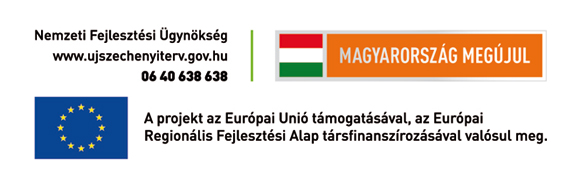 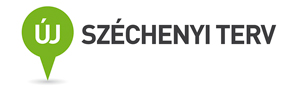 